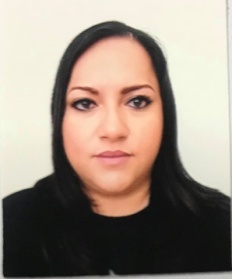 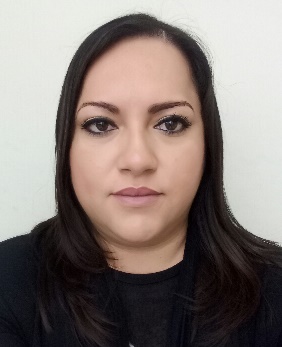 CLAVE/NIVEL DE PUESTOJD2Asistente de la Dirección General ICAI • Febrero 2020 - ActualmenteJefa de Eventos Especiales • ICAI • 2018 – Febrero 2020.Subdirectora de Gestión Documental y de Procesos Administrativos• Secretaría de Finanzas • Julio 2014- Febrero 2018.Jefa del Departamento de Afiliación al ISSSTE• Secretaría de Finanzas • Mayo 2012- Junio 2014.Jefa de la Unidad de Proyectos • Coordinación de Asesores y Proyectos Estratégicos del Ejecutivo• Julio 2009 - Abril 2012.Jefa de la Unidad de Proyectos Especiales • Secretaría Técnica del Ejecutivo •Diciembre 2005 - Junio 2009.Asistente de Investigación • Fundación Redes de Innovación • Octubre 2002 - Diciembre 2005.Lic. en Trabajo Social.• Diciembre 2002 • Universidad Autónoma de Coahuila.